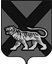 ТЕРРИТОРИАЛЬНАЯ ИЗБИРАТЕЛЬНАЯ КОМИССИЯ ХАНКАЙСКОГО РАЙОНАР Е Ш Е Н И Е04.07.2020    	                   с. Камень-Рыболов	                        № 188/631В соответствии со статьями 10 и 10.1 от 12.06.2002 № 67-ФЗ Федерального закона «Об основных гарантиях избирательных прав и права на участие в референдуме граждан Российской Федерации», статьями 11, 11(1) Избирательного кодекса Приморского края, с учетом постановления Центральной избирательной комиссии Российской Федерации от 03.04.2020 № 246/1820-7 «Об отложении голосования на выборах, референдумах на территории ряда субъектов Российской Федерации», постановления Губернатора Приморского края от 18.03.2020 № 21-пг «О мерах по предотвращению распространения на территории Приморского края новой коронавирусной инфекции (COVID-2019)», руководствуясь Законом Приморского края от 30.03.2020 № 775-КЗ «О Ханкайском муниципальном округе Приморского края», решения Избирательной комиссии Приморского края от 13.04.2020 № 201/1481 «О возложении полномочий избирательной комиссии Ханкайского муниципального округа на территориальную избирательную комиссию Ханкайского района», территориальная избирательная комиссия Ханкайского районаРЕШИЛА:1. Назначить выборы депутатов Думы Ханкайского муниципального округа на 13 сентября 2020 года.2. Передать настоящее решение в Избирательную комиссию Приморского края для опубликования.3. Разместить настоящее решение на официальном сайте органов местного самоуправления «Ханкайский муниципальный район» в разделе «Территориальная избирательная комиссия».Председатель комиссии                                                                    О.В. ГурулеваСекретарь комиссии                                                                       А.М. ИващенкоО назначении выборов депутатов Думы Ханкайского муниципального округа